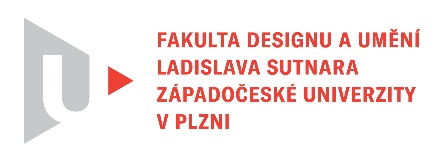 Protokol o hodnoceníkvalifikační práce Název bakalářské práce: SVĚT LINIÍPráci předložil student: Vojtěch STARÝStudijní obor a specializace: Multimediální design, specializace Nová médiaHodnocení vedoucího prácePráci hodnotil: doc. akademický malíř Vladimír MertaCíl práceVojtěch Starý realizací své bakalářské práce splnil deklarovaný cíl práce a to: a) formálně (bylo vytvořeno to, co bylo slíbeno), b) fakticky (kvalita výstupu odpovídá obvyklým požadavkům kladeným na posuzovaný typ kvalifikační práce). Stručný komentář hodnotiteleV stručném komentáři hodnotitel posoudí a vyzdvihne přínos práce pro daný obor, silné a slabé stránky práce. Vyjádří se k tématu práce, jeho aktuálnosti, přiléhavosti k osobnosti diplomanta, rozvinutí a vytěžení jeho potenciálu. Rozebere a posoudí technické a technologické zpracování, popřípadě další kvality, které se vztahují k formě díla. Nabídne jejich zasazení do širšího kontextu oboru a v tomto rámci posoudí míru úspěšnosti autora.  Stručný komentář hodnotitele slouží k ujasnění důvodů, které hodnotitele vedou ke  stanovení výsledné známky. Vojtěch Starý si osvojuje oblast volné tvorby z pragmatického pohledu aktivního tvůrce umění užitého více méně s cílem tyto dva rozdílné světy prolnout. V čem a jak se liší volné a užité umění je zajímavá teoretická problematika a stojí za to vyhledat literární zdroje, kterých bude jistě na toto téma dostatek. V tomto případě je zřejmé, že autor videoklipů studující specializaci Nová média hodlá svůj hlavní obor obohatit o principy, které definují slova jako volný, nezávislý, svobodný, protože cítí, že v nich lépe uplatní svoji potřebu experimentovat a hrát si. Vojta vytvořil audiovizuální dílo na téma Svět linií. Je to krátká video performance, natočená a postprodukčně zpracovaná vložením hudební složky. Východiska v tvorbě videoklipů jsou tady patrná na první pohled, ale v mnoha ohledech spadá formát této práce do oblasti volné tvorby. Performativní součást díla převládá a tak jen postprodukční finesy patrné ve formě střihu, dynamika a gradační efekty v časové linii upomínají na strategii klipové formy. Co vnímáme zejména, je akce kreslení abstraktní linie v složitě definovaném prostoru, přičemž audio složku lze považovat za doprovodnou a skoro svým způsobem nezávislou. Proces tvorby této práce a zejména jeho realizace byl náročný soubor postupně navazujících úkonů a jak už to je u volné tvorby obvyklé i samotný obsah se vyvíjel a specifikoval na cestě. Finální dílo je vyvážený artefakt, pro který si pro sebe pojmenovávám  jako „autoportrét Vojtěcha Starého“.Vyjádření o plagiátorství Bakalářská práce Vojtěcha Starého není plagiátem, je originálním, autorským dílem.4. Navrhovaná známka a případný komentářBakalářskou práci Vojtěcha Starého hodnotím stupněm výborně. Datum: 19. 5. 2024			Podpis: doc. akademický malíř Vladimír Merta